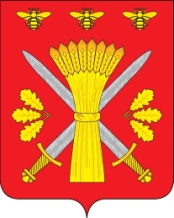                            РОССИЙСКАЯ ФЕДЕРАЦИЯ                                 ОРЛОВСКАЯ ОБЛАСТЬТРОСНЯНСКИЙ РАЙОННЫЙ СОВЕТ НАРОДНЫХ ДЕПУТАТОВРЕШЕНИЕ 6 декабря 2018г.                                                                 № 159    с.Тросна                Принято на двадцать четвертом заседании районного Совета народных депутатов четвертого созыва   Об отмене пункта 4  Решения ТРСНД от 19 января 2015 года №337 «О передаче части полномочий по решению вопросовместного значения органов местного самоуправления Троснянского района органам местного самоуправления сельских поселений, входящих в состав Троснянского района»В связи со вступлением в силу Федерального закона от 31 декабря 2017 года № 503-ФЗ "О внесении изменений в Федеральный закон "Об отходах производства и потребления" и отдельные законодательные акты Российской Федерации", Троснянский районный Совет народных депутатов РЕШИЛ:1.Отменить пункт 4 Решения Троснянского районного Совета народных депутатов от 19 января 2015 года  №337 «О передаче части полномочий по решению вопросов местного значения органов местного самоуправления Троснянского района органам местного самоуправления сельских поселений, входящих в состав Троснянского района».2. Настоящее решение вступает в силу с 1 января 2019 года.Председатель районногоСовета народных депутатов                                        В.И. Миронов   И.о.Главы района                                       И.И.Писарева